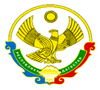 Республика Дагестан                                                                                                                                                     Министерство образования и  науки РДМуниципальное казённое общеобразовательное учреждение                                                                                                    «Гутатлинская средняя общеобразовательная школа» МР «Цунтинский район»368413, РД,  Цунтинский район с. Гутатли. ИНН 0538002397. ОГРН 1020501710569. КПП 053801001Адрес сайта: gutat.dagestanschool.ru Email: gutatlishosh41@mail.ru. Моб. тел. 8(964) 017-49-8331.08. 2020                                                                                          №__      ПРИКАЗОб организации горячего питания школьников в 2020-2021 учебном годуВо исполнение закона РФ от 29.12.2012г. № 273-ФЗ «Об образовании в Российской Федерации», методических рекомендаций 2.4.0180-20, МР2.4.0179-20ПРИКАЗЫВАЮ:Организовать бесплатное горячее питание школьников 1 – 4 классов на период 2020 -2021 учебный год в соответствии с нормативными требованиями с 02.09.2020 года.Организовать дополнительное питание обучающихся через буфет, который предназначен для реализации мучных кондитерских и булочных изделий, пищевых продуктов в потребительской упаковке, в условиях свободного выбора и в соответствии с рекомендуемым СанПином 2.4.2409-08 ассортиментом.Назначить ответственным за организацию питания школьников заместителя директора по УВР Магомедов И.Г.. и вменить ей в обязанности:- в срок до 01.09.2020 г. подготовить нормативную документацию по организации питания;- информировать родителей (законных представителей) об организации бесплатного горячего питания для учащихся 1–4 классов через систему сайт школы;- информировать классных руководителей 1-4 классов о графике посещения столовой;- закрепить за каждым классом в столовой обеденные столы и довести эти сведения до классных руководителей;-координировать и ежедневно контролировать деятельность по организации питания в ОУ;- ежемесячно готовить и представлять директору статистическуюинформацию о получении горячего питания обучающимися 1-4 классов на основании табелей учета, предоставляемых классными руководителями. 4. Классным руководителя 1-4 классов:  - провести родительское собрание с повесткой дня, посвященной                   организации горячего питания для обучающихся 1-4 классов; - проводить разъяснительную работу с обучающимися, их родителями (законными представителями) по формированию навыков и культуры здорового питания, этике приема пищи.Вменить обязанность:- подачу предварительной заявки в столовую по факту присутствующих в классе обучающихся, за 30 минут до кормления в столовой;- заполнения табеля учета посещаемости столовой;- нести полную ответственность за поведение обучающихся в столовой;- осуществлять контроль при приеме пищи обучающимися;- ежедневное заполнение табеля учета приемов горячей пищи обучающимися по форме, установленной в приложении Положения об организации питания обучающимися школы;- еженедельно предоставлять ответственному за организацию питания данные о количестве фактически полученных обучающимися приемов горячей пищи.5. Учителям – предметникам, ведущим урок в классе перед переменой, установленной для питания горячей пищи обучающимися 1-4 классов:- организованно сопроводить обучающихся в столовую по окончании урока и передать классным руководителям.6. Утвердить Положение об организации горячего питания обучающихся в МКОУ «Гутатлинская СОШ».7. Утвердить состав бракеражной комиссии МКОУ «Гутатлинская СОШ».   8. Утвердить состав комиссии родительского контроля за организацией горячего питания детей в МКОУ «Гутатлинская СОШ».     9.Утвердить Порядок доступа родителей (законных представителей) обучающихся в организацию общественного питания МКОУ «Гутатлинская СОШ». 10. Утвердить график посещения организации общественного питания родителями (законными представителями) обучающихся по контролю за организацией горячего питания.11. Утвердить график питания учащихся в школьной столовой на период со 02.09.2020г. по 13.09.2020г.12. Утвердить форму табеля посещаемости столовой.13. Контроль исполнения настоящего приказа оставляю за собой.Врио. директора                                                        Тинагаджиев М.Дж.